Year 2 pure unit 9: DifferentiationRoad MapRoad MapRoad MapRoad MapRoad MapRoad MapIn this unit you will learn about pure maths. The aims are as follows:LG1: KnowledgeLG2: ApplicationLG3: SkillsAssessment GradesIn this unit you will learn about pure maths. The aims are as follows:LG1: KnowledgeLG2: ApplicationLG3: SkillsIn this unit you will learn about pure maths. The aims are as follows:LG1: KnowledgeLG2: ApplicationLG3: SkillsIn this unit you will learn about pure maths. The aims are as follows:LG1: KnowledgeLG2: ApplicationLG3: SkillsIn this unit you will learn about pure maths. The aims are as follows:LG1: KnowledgeLG2: ApplicationLG3: SkillsIn this unit you will learn about pure maths. The aims are as follows:LG1: KnowledgeLG2: ApplicationLG3: SkillsThemesLearning Goals/Outcomes/ContentLearning Goals/Outcomes/ContentLearning Goals/Outcomes/Content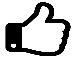 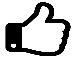 9a.  Differentiating Sinx and Cosx from first principlesbe able to find the derivative of sin x and cos x from first principles.be able to find the derivative of sin x and cos x from first principles.be able to find the derivative of sin x and cos x from first principles.9b. Differentiating exponentials and logarithms be able to differentiate functions involving ex, ln x and related functions such as 6e4x and 5 ln 3x and sketch the graphs of these functions;be able to differentiate functions involving ex, ln x and related functions such as 6e4x and 5 ln 3x and sketch the graphs of these functions;be able to differentiate functions involving ex, ln x and related functions such as 6e4x and 5 ln 3x and sketch the graphs of these functions;9b. Differentiating exponentials and logarithms be able to differentiate to find equations of tangents and normals to the curve. be able to differentiate to find equations of tangents and normals to the curve. be able to differentiate to find equations of tangents and normals to the curve. 9c.  Differentiating composite, products, quotients and trig  functions. be able to differentiate composite functions using the chain rule;be able to differentiate composite functions using the chain rule;be able to differentiate composite functions using the chain rule;9c.  Differentiating composite, products, quotients and trig  functions. be able to differentiate using the product rule;be able to differentiate using the product rule;be able to differentiate using the product rule;9c.  Differentiating composite, products, quotients and trig  functions. be able to differentiate using the quotient rule;be able to differentiate using the quotient rule;be able to differentiate using the quotient rule;9c.  Differentiating composite, products, quotients and trig  functions. be able to apply the above to trigonometric functionsbe able to apply the above to trigonometric functionsbe able to apply the above to trigonometric functions9d. Differentiating parametric and implicit functions be able to differentiate parametric equations;be able to differentiate parametric equations;be able to differentiate parametric equations;9d. Differentiating parametric and implicit functions be able to find the gradient at a given point from parametric  equations;be able to find the gradient at a given point from parametric  equations;be able to find the gradient at a given point from parametric  equations;9d. Differentiating parametric and implicit functions be able to find the equation of a tangent or normal (parametric))be able to find the equation of a tangent or normal (parametric))be able to find the equation of a tangent or normal (parametric))9d. Differentiating parametric and implicit functions be able to use implicit differentiation to differentiate an equation involving two variables;be able to use implicit differentiation to differentiate an equation involving two variables;be able to use implicit differentiation to differentiate an equation involving two variables;9d. Differentiating parametric and implicit functions be able to find the gradient of a curve using implicit differentiation;be able to find the gradient of a curve using implicit differentiation;be able to find the gradient of a curve using implicit differentiation;9d. Differentiating parametric and implicit functions be able to verify a given point is stationary (implicit).be able to verify a given point is stationary (implicit).be able to verify a given point is stationary (implicit).9e.  Second derivatives (rates of change of gradient, inflections)be able to find and identify the nature of stationary points and understand rates of change of gradient.be able to find and identify the nature of stationary points and understand rates of change of gradient.be able to find and identify the nature of stationary points and understand rates of change of gradient.ThemesLearning Goals/Outcomes/Content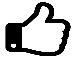 9f. Rates of change problems be able to use a model to find the value after a given time;9f. Rates of change problems be able to set up and use logarithms to solve an equation for an exponential growth or decay problem;9f. Rates of change problems be able to use logarithms to find the base of an exponential;9f. Rates of change problems know how to model the growth or decay of 2D and 3D objects using connected rates of change;9f. Rates of change problems be able to set up a differential equation using given information which may include direct proportion.